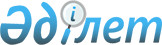 Қобда ауданы Талдысай ауылдық округінің Талдысай ауылының кейбір көшелерін қайта атау туралыАқтөбе облысы Қобда ауданы Талдысай ауылдық округі әкімінің 2022 жылғы 3 қазандағы № 24 шешімі. Қазақстан Республикасының Әділет министрлігінде 2022 жылғы 10 қазанда № 30086 болып тіркелді
      Қазақстан Республикасының "Қазақстан Республикасындағы жергілікті мемлекеттік басқару және өзін-өзі басқару туралы" Заңының 35-бабына, Қазақстан Республикасының "Қазақстан Республикасының әкімшілік-аумақтық құрылысы туралы" Заңының 14-бабының 4) тармақшасына сәйкес, Талдысай ауылдық округінің Талдысай ауылы халқының пікірін ескере отырып және Ақтөбе облысы әкімдігі жанындағы облыстық ономастика комиссиясының 2021 жылғы 26 наурыздағы № 1 қорытындысы негізінде, ШЕШТІМ:
      1. Талдысай ауылдық округі Талдысай ауылының келесі көшелері:
      1) Есет батыр көшесін – Мөңке би көшесіне;
      2) Жеңіс көшесін – Балуан Шолақ көшесіне;
      3) Әлия Молдағұлова көшесін – Құдайберген Жұбанов көшесіне қайта аталсын.
      2. "Ақтөбе облысы Қобда ауданы Талдысай ауылдық округі әкімінің аппараты" мемлекеттік мекемесіне заңнамада белгіленген тәртіппен:
      1) осы шешім Қазақстан Республикасының Әділет министрлігінде мемлекеттік тіркелуін;
      2) осы шешімді ресми жариялағанынан кейін Қобда ауданы әкімдігінің интернет-ресурсында орналастырылуын қамтамасыз етсін;
      3. Осы шешімнің орындалуын бақылауды өзіме қалдырамын.
      4. Осы шешім оның алғашқы ресми жарияланған күнінен кейін күнтізбелік он күн өткен соң қолданысқа енгізіледі.
					© 2012. Қазақстан Республикасы Әділет министрлігінің «Қазақстан Республикасының Заңнама және құқықтық ақпарат институты» ШЖҚ РМК
				
      Талдысай ауылдық округінің әкімі 

А. Тасмагамбетов
